                                Меню                           по СанПиНу 2.3\2.4.3590-20Приготавливаемых блюдВозрастная категория 7-11 летСборник рецептур под редакцией М. П. Могильного и В. А. ТутельянаПрием пищиНаименование блюдаВес блюдаПищевые веществаПищевые веществаПищевые веществаЭнергетическая ценность№ рецептурыПрием пищиНаименование блюдаВес блюдаБелкиЖирыУглеводыЭнергетическая ценность№ рецептурыНеделя 1День 1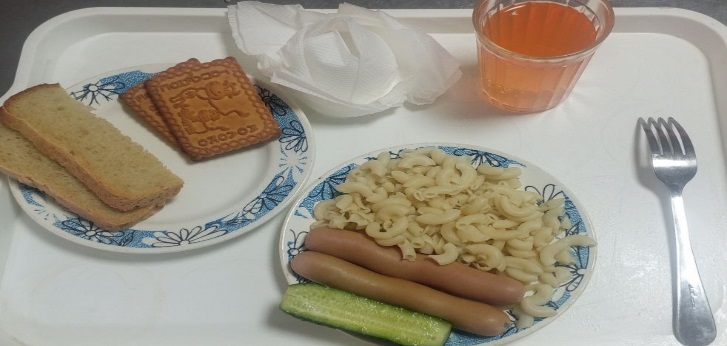 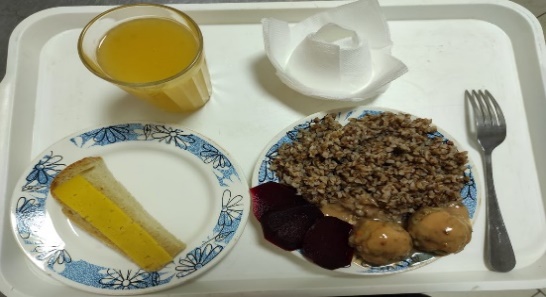 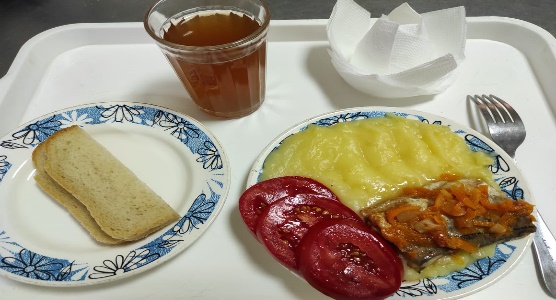 ГОРЯЧИЙ ЗАВТРАКОвощи натуральные свежие ( огурец)600,420,061,147,271ГОРЯЧИЙ ЗАВТРАКМакаронные изделия отварные с маслом1003,643,8620,31130,48203Хлеб пшеничный302,280,2414,169НСосиска отварная10010,0928,2741,9298,16          243Напиток с витаминами Витошка1800    0,017,172507Кондитерское изделие промышленного производства301,3    5,418,9129нИтого за день     50017,7337,83113,45       705,84